_________________________________________________________________________________________________________________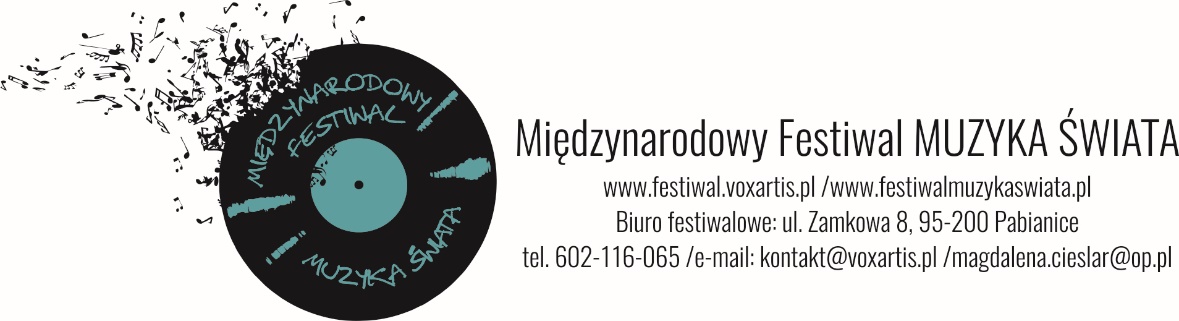 10 Międzynarodowy Festiwal „MUZYKA ŚWIATA” w Pabianicach PAŹDZIERNIK’ 2019www.festiwal.voxartis.plData: 6-27.10.2019/ godz: 18.00Na wszystkie koncerty i wydarzenie towarzyszące - wstęp wolnyMiejsce koncertów: Kościół Ewangelicki św. Piotra i św. Pawła w Pabianicach Organizator: Magdalena Hudzieczek-Cieślar /Centrum Artystyczno-Edukacyjne VOXARTISPROGRAM:6.10 (niedziela)„Irańskie improwizacje”GOLNAR & MAHAN TRIO  (Iran/Austria)GOLNAR SHAHYAR - śpiew, gitaraMAHAN MIRARAB - gitara, fretless, oudAMIR WAHBA - perkusja, perkusjonalia11.10 (piątek)„Hormony harmonii”TRIO ANIMATOMAREK JAROSZYŃSKI - harmonijka chromatycznaPIOTR BIELIŃSKI - harmonijka akordowaPIOTR WŁODARCZYK - harmonijka basowa12.10 (sobota)„Aj waj, śpiewamy”CHÓR ŻYDOWSKI „CLIL” (Łódź) MIĘDZYPOKOLENIOWY CHÓR 4 KULTUR DIALOG (Łódź)MAGDALENA SZYMAŃSKA - dyrygentka13.10 (niedziela)„Muzyka poważna na wesoło”CZESŁAW JAKUBIEC COMEDY The ThreeX:KRZYSZTOF KOKOSZEWSKI - skrzypceJACEK STOLARCZYK - skrzypceJACEK OBSTARCZYK - fortepian18.10 (piątek)„Dróżki Moniuszki”BERNADETTA GRABIAS - mezzosopranMARIUSZ SIUDZIŃSKI - aktorMICHAŁ GRABIAS - fortepian19.10 (sobota)„Muzyczne pogaduszki u Pana Moniuszki”Historia muzyki polskiej w propozycji Teatru Lalek Marka ŻyłyMICHAŁ MAZANEK - fortepian20.10 (niedziela)„Etno-jazzowy klimat”ETNOS ENSEMBLEBARTOSZ PACAN - klarnetKONRAD MERTA - akordeonPIOTR GACH - wiolonczelaŁUKASZ MAZANEK - kontrabas25.10 (piątek)„Wariacje Bacha”NICOLAS DRAPS (Belgia) - skrzypceLAURENT TARDAT (Francja) - skrzypce, altówkaCORENTIN DALGARNO (Francja)  - wiolonczela26.10 (sobota)„Kundiman  - filipiński powiew miłości”CHRISTIANA SERAFIN DE OCAMPO (Filipiny/ Austria) - sopranBYRON ZHUANG YUE (Chiny) - fortepian 27.10 (niedziela)„Etno Moniuszko na 6 kontynentach”MARIA POMIANOWSKA - śpiew, morin hur, sarangi, suka biłgorajska, suka mielecka, er-huKATARZYNA GACEK-DUDA - flety całego świataGWIDON CYBULSKI - śpiew, balafon, ngoni, gitaraHUBERT GIZIEWSKI - akordeonWOJCIECH LUBERTOWICZ - darabukka, daff, bendirNOUMS BALANI DEMBELE (Burkina Faso) - kora, dżembe, balafon________________________________________________________________________„PABIANADA”festiwalowe wydarzenia towarzyszące koncertomWystawa 6-27 października„Klasyczny ambient” - wystawa fotograficzna Krzysztofa DumkiMiejska Biblioteka Publiczna - Galeria Ex Libris w PabianicachWystawa fotograficzna Koncert 08.10 (wtorek)„Muzyka świata w szpitalu” - koncert dla pacjentów PCMPabianickie Centrum Medyczne / godz.13.30Daniel Baranowski -  akordeonWojciech Jędrzejec - akordeonWarsztaty 08.10 (wtorek)„Kolorowa muzyka” - warsztaty plastyczne dla małych melomanów prowadzone przez „Studio Mini Forma”ul. Zamkowa 23 / godz.16.00-18.00Wykład 08.10 (wtorek)„Muzyka w medycynie”dr n. med. Izabela Michałus (ICZMP w Łodzi)Muzeum Miasta Pabianic / godz.18.00Wykład 10.10 (czwartek)„Mistrzowie muzyki i tytani pracy: Stanisław Moniuszko i Grażyna Bacewicz.”mgr Aleksandra Bęben (Akademia Muzyczna w Łodzi)Muzeum Miasta Pabianic / godz.18.00„Pabianickie talenty” 15.10 (wtorek)Koncert uczniów PSM I i II st. w PabianicachKościół ewangelicki św. Piotra i św. Pawła, ul. Zamkowa 8 / godz. 18.00Wykład 17.10 (czwartek)„Schuberta i Brahmsa fantazje muzyczne słowem i dźwiękiem malowane.”mgr Anna Juszczyk (PSM I i II st. Łódź / Piotrków Trybunalski)dr Julia Laskowska (Akademia Muzyczna w Łodzi)Muzeum Miasta Pabianic / godz.18.00Wieczór z … 21.10 (poniedziałek) „O czym śpiewa Gruzja” - opowieści podróżnicze Witolda Stawskiego inspirowane dźwiękiem.Miejska Biblioteka Publiczna - Galeria Ex Libris w Pabianicach / godz.18.00Wieczór z … 24.10 (czwartek)„Historia Agnieszki Osieckiej”Wika Węgrzyn-Lichosyt (aktorka Teatru Polskiego w Bielsku Białej)Muzeum Miasta Pabianic / godz.18.00